Dr. Asaad Curriculum vitaeName :-Asaad Shareef Omar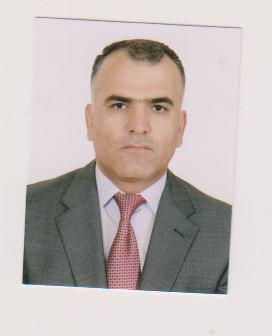 Date of birth:-1/7/1972Marital status:-married , has four childrenAddress: - Duhok/masikTel.NO.:-07504578047E-Mail:- drasaad1972@yahoo.comEducationF.I.C.M.S (General Surgery) Baghdad 2011M.B.CH.B (Duhok university )1999Secondary school (Birayety school) 1993Current positionTeacher in medical school ,faculty of medicine ,-Duhok university and  head of Department of surgery.General surgeon in Azadi teaching hospital.-		- Active member of GIT center in DuhokPrevious position-Head of surgical department in Zaxo hospital 2011-2012.-Board student (SHO) inAzadi teaching hospital/Duhok ,2006-2011.-Director of  Amedi health distrect ,Practitioner in general surgery in Amedi hospital ,2005 -2006.-SHO General surgery in Aadi and Emergensy teaching hospital /Duhok 2003-2005 .-Manager of Sarsing health center 2002-2003.-JHO in Azadi ,zaxo and Emergency hospitals ,1999-2002.ResearchEvaluation of causes of obstructive jaundice in Duhok 2009.-Conferences  and training courses- training course on liver transplantation / Iran-Shiraz ,for one month,feb. 2013- Istanbul  International liver Imaging /Turky-Istanbul , four days ,April ,2013.-kurdistan cancer conference /Erbil ,three days, April ,2013.-Mesobotamiyamedical conferences in Duhok ,diyarbekir and Suleymania ,2011 ,2012 and 2013.-Training course on upper and lower GIT  Endoscopy ,Duhok GIT center for one year 2010.